Using this guideTo navigate easily through this guide, hold the Ctrl button and click on a heading in the Table of Contents. DES Bus Purchases contact informationPurpose of the systemThe purpose of the BUS ORDERING system is to provide Transit Organization Purchasers with an intuitive and efficient system that streamlines the Bus purchasing request process.  Accessing the systemAt this time, the Bus Ordering system is available only on computers, not mobile devices. Active Directory users must be connected by LAN (docked at your work desk) or connected to VPN in order to use the Bus Ordering System.BrowsersPlease use one of the following browsers to access the BUS ORDERING System: Chromium Edge (new Edge), Google Chrome, Firefox. BUS ORDERING may not function as intended in Internet Explorer or Microsoft Edge (old Edge).LinksProduction BUS ORDERING: https://apps.des.wa.gov/BUS ORDERINGQA BUS ORDERING (used for testing only): https://qaapps.des.wa.gov/BUS ORDERINGObtaining access to the Bus Ordering systemTo gain access to the BUS ORDERING system, contact DES Bus Ordering. Some initial information will be collected so that your user account can be established and appropriately configured.AuthenticationWhen you first access the Bus Ordering site at the link above, you will be prompted to authenticate with a Single Sign On (SSO) screen, which will contain a number of selections.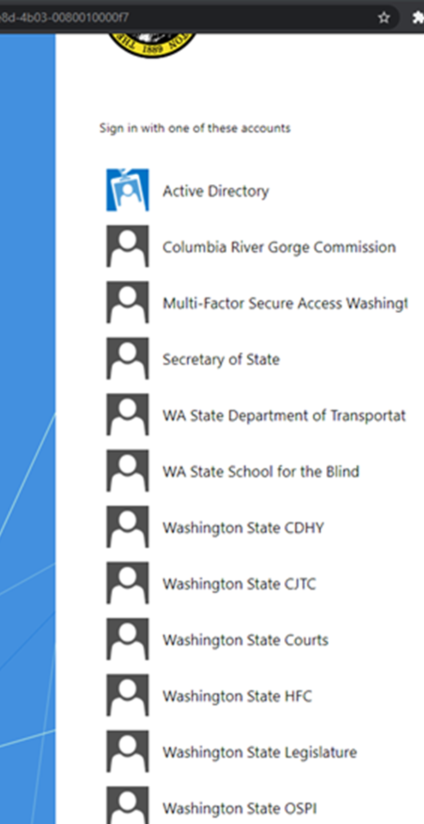 This screen may not appear every time you access Bus Ordering. If Active Directory or an agency option pertains to you, please select that option. Upon successful entry of your credentials, you will be routed to the Bus Ordering home screen. If you are unable to authenticate into the system successfully, please contact DES Bus Ordering , as they may need to obtain some additional information to set up your account, prior to you being able to successfully log in.Users that do not have a selection on the SSO screen must get a Secure Access Washington with Multifactor Authentication (MFA-SAW) account. To obtain a MFA-SAW account, please access the SAW website and sign up for an account using the email address that you use for work, and to where you will receive Bus Ordering system notifications. Once you have a SAW account, return the information to the DES Bus Ordering team. Once you are added to the system, navigate to the Bus Ordering website and you will be presented with the SSO screen (as seen above) again. Select Multi-Factor Secure Access Washington, and you will be routed to the SAW website where you will be prompted to add Multi-factor Authentication to your SAW account, if you do not already have it. Once you have added MFA to your SAW account, or you enter your MFA-SAW credentials if you already had an account established, you will be routed back to the Bus Ordering website.Please note that your session in BUS ORDERING will expire after 20 minutes. After that time, you will need to refresh your browser and may need to login again.Navigation, Tooltips, Tables, and Required Fields NavigationTo navigate throughout the system, use the left-hand navigation menu.  The menu may look different based on your user profile: 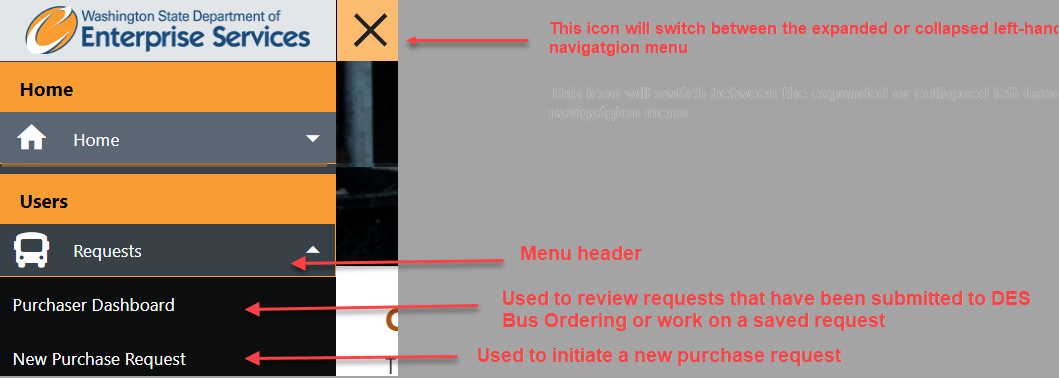 To expand the menu, click the  icon. To collapse the menu, click the  icon.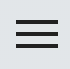 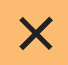 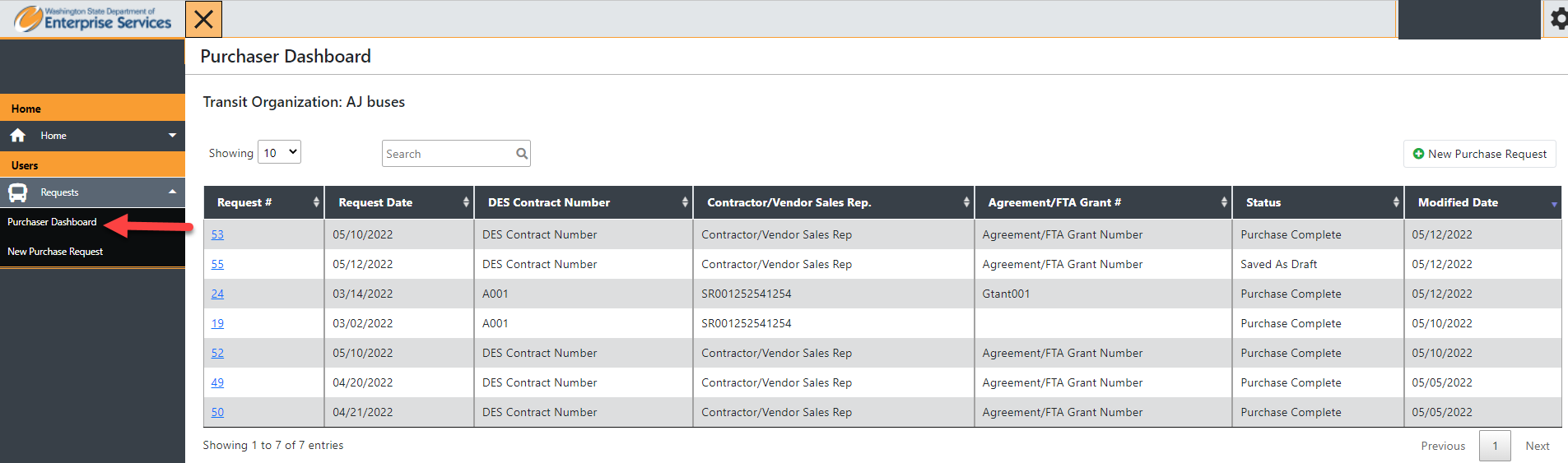 The Requests > Purchaser Dashboard menu option will direct you to a screen that contains:The Purchaser Dashboard table displays requests that have been Saved As Draft, submitted to DES Bus Purchasing and are going through the process, Completed or Cancelled requestsYou can review, edit, and delete saved requests (requests that have not yet been submitted). You can also initiate a new purchase request 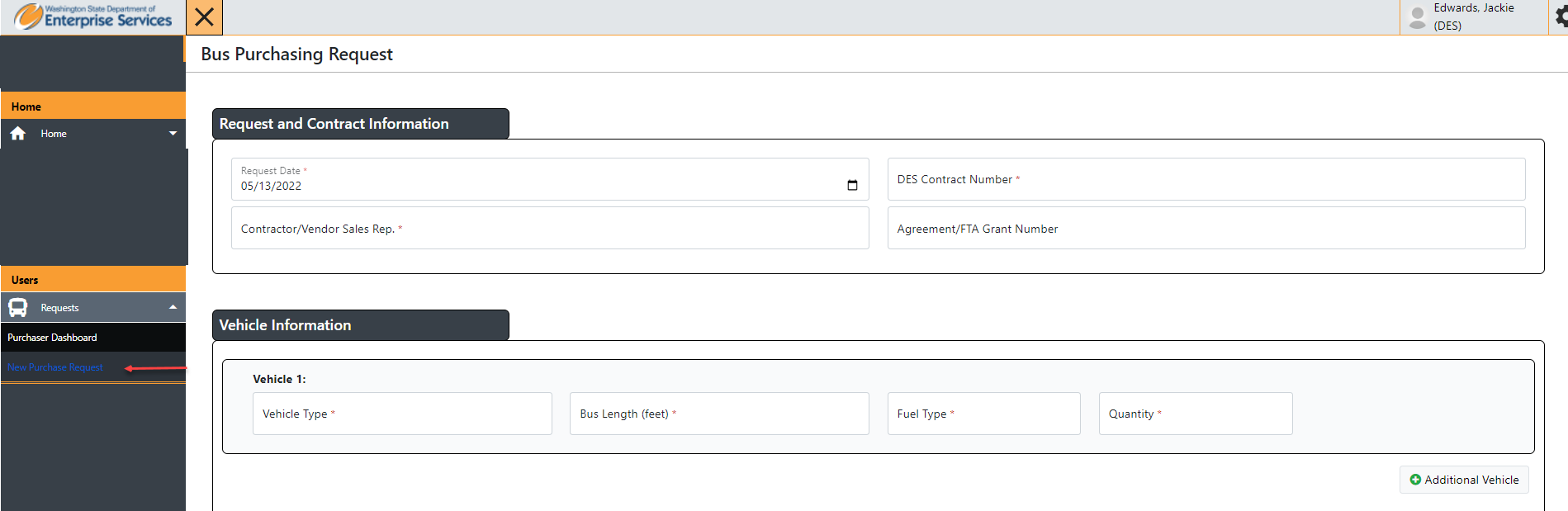 The Request > New Purchase Request menu option will direct you to a screen that displays the Bus Purchasing Request form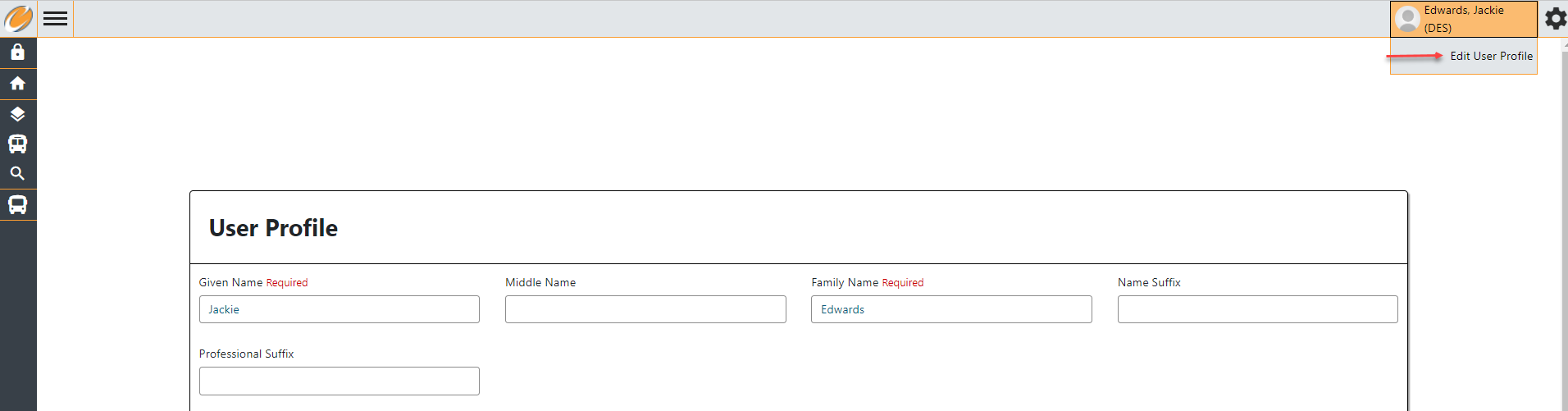 The Manage Profile > User Profile menu option will direct you to a screen where you can manage your contact information Fields in BUS ORDERINGThroughout the BUS ORDERING system, you will see the tooltip icon . Hovering over this icon will give you more information about the field.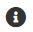 Required fields are indicated with an asterisk * or RequiredTables in BUS ORDERINGThere are many tables in the BUS ORDERING system, and they function in a consistent manner. To filter the information in a table, begin typing in the “Search” text box in the upper left-hand corner of the screen, for example: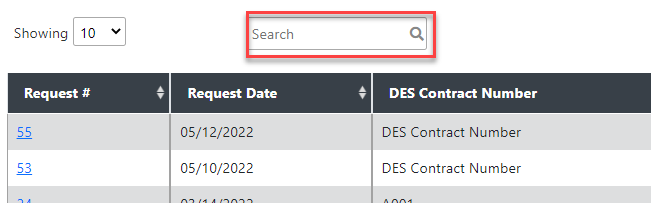 You can sort the information by any column in a table by clicking on the arrows next to the column title. Click again to reverse the sort order. Hold shift and click on the column headers to sort by multiple columns at once.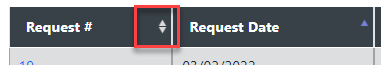 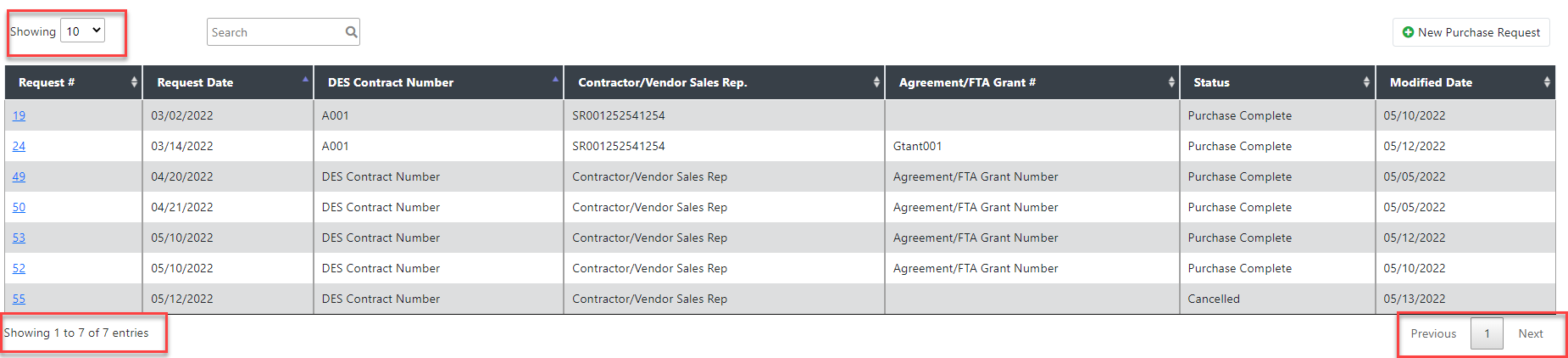 Show # entries: Just above the table, you can change the number of entries that you see in the table.Previous and Next Pages: Use these buttons to navigate through the entries in the table if you have more than one page of entries.Managing the User ProfileTo navigate to your User Profile, click the Edit User Profile under your name in the upper right-hand corner. Your name comes from Active Directory or SAW.User InfoThe User Info section contains information about your BUS ORDERING account:Given Name*: Required field; please enter your first name.Middle Name: Enter a middle name if you use one.  If not leave blank.Family Name*: Required field; please enter your last name.Name Suffix: Enter a name suffix if you use one.  If not leave blank.Professional Suffix: Enter a professional suffix if you use one.  If not leave blank.Phone*: Required field; please enter the phone number at which you would like to be contacted for BUS ORDERING-related content, such as questions about your purchase requests.Email*: Required field; please enter an email address you would like to be contacted for BUS ORDERING-related content, such as questions about your purchase requests.Title: Enter a title if you use one.  If not leave blank.Agency*: Required field; please enter an agency or Transit Organization that you work for.Department*: Required field; please enter the Department that you work for.Saving your profile informationTo save the changes that you made to your User Info, click the Update Profile button beneath the User Info section.Not all fields will be populated with information.  If you update any fields on the screen, you will be required to enter all the required information.  Prompts will appear for missing required fields or fields filled out incorrectly. Purchase Requests Purchase Request OverviewThe Purchase Request process is a multi-step process.  Create Purchase Request, Submit Purchase Request for Approval, Submit Pending Delivery Dates and Purchase Request file, and Submit Final Delivery Dates, Cost and Purchase Order files.  Alternate steps may include Deleting a draft request, Cancelling a request, Request for More Information RequestsThe Purchaser Dashboard screen is a location to begin a new Request, review your list of Requests that have not yet been submitted to Procurement Specialist, and to proceed to submitting your request. To access the Purchaser Dashboard screen, click the Requests heading in the left-hand menu, then click Purchaser Dashboard: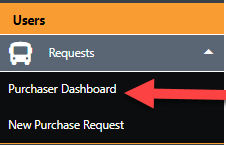 Purchaser Dashboard table	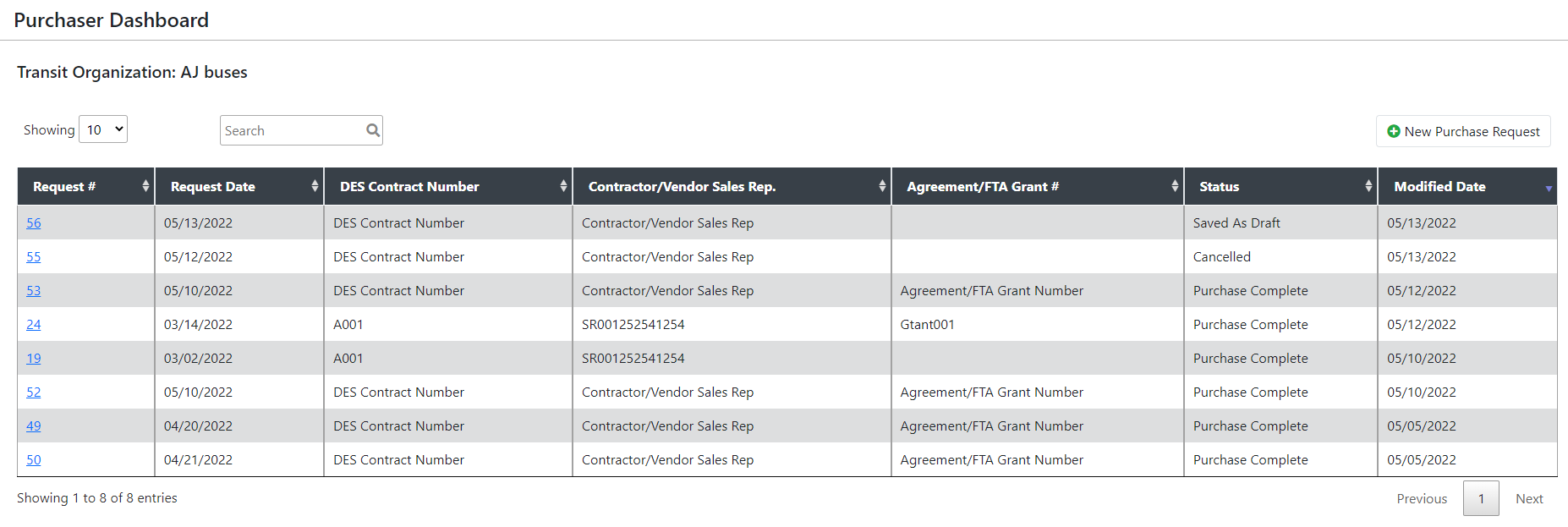 Components of the Purchaser Dashboard tablesRequest #: Each Request has a unique Request #, it will display hereRequest Date: The date the request was created.  DES Contract Number: The Transit Bus Contract Number Contractor/Vendor Sales Rep: The Contractor/Vendor Sales Rep you are purchasing fromAgreement/FTA Grant#: The Agreement/FTA Grant# being used, if applicableStatus: The status of the request.   Possible status’ include – Saved As Draft, Approved, Pending Purchase Order Review, Awaiting Final Delivery Dates,  Completed, CancelledModified Date: The date the request was last modifiedInitiating a new Purchase RequestTo begin a new Request, click the New Purchase Request button in the upper right-hand corner of the Purchaser Dashboard screen: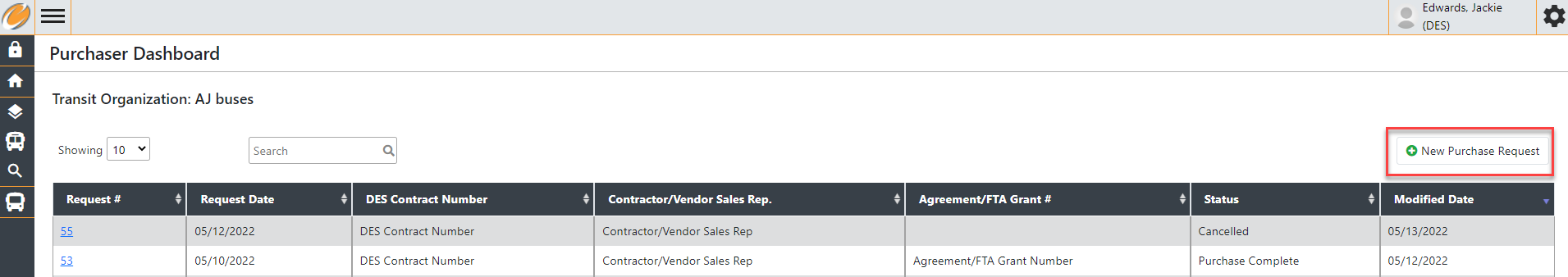 Or in the middle of the HomePage screen: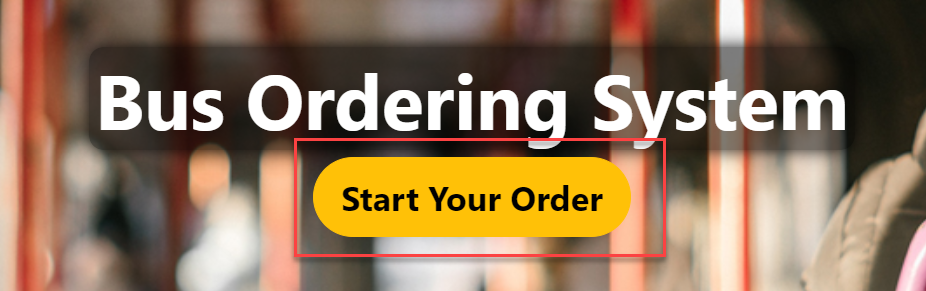 The Bus Purchase Request form is broken into different sections: 1) Request and Contract Information, 2) Vehicle Information, 3) Contact Information, 4) Delivery Information, 4) Additional Information and 5) Purchase Request Files.  Navigation on the Bus Purchasing Request screen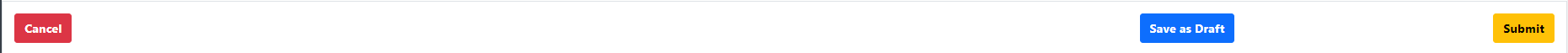 Cancel: Displays in the lower left-hand corner of the screen; cancels changes made in the form. Clicking this button will return you to the Purchaser Dashboard screen.Save as Draft: Displays in the bottom middle right-hand corner of the screen; saves your Request without validating the information entered. Use this button if you need to save your place and return to the Request at a later time. Clicking this button will return you to the Purchaser Dashboard, where you will see your request with a status of Saved as Draft.Submit: Displays in the lower right-hand corner of the screen; this button will validate the information and submit the request. If information has been entered incorrectly, or required fields are missing, you will receive an error notification that will direct you to correct the information.Bus Purchasing Request – Request and Contract Information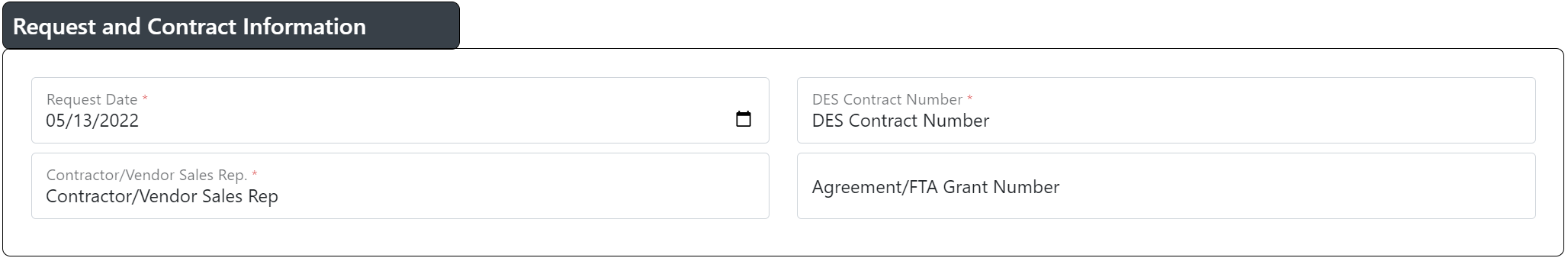 Request Date*: The date the request was createdDES Contract Number*: The Transit Bus Contract numberContractor/Vendor Sales Rep*: The contractor/vendor sales rep you are purchasing fromAgreement/FTA Grant Number: The agreement or FTA Grant number being used, if applicableBus Purchasing Request – Vehicle Information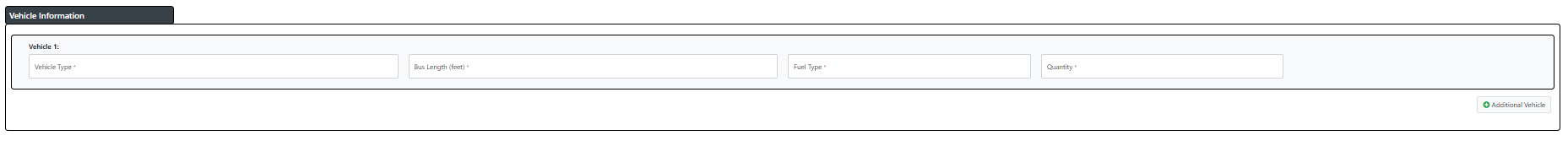 Vehicle Type*: Bus Length (feet)*:Fuel Type*:Quantity*:Bus Purchasing Request – Contact Information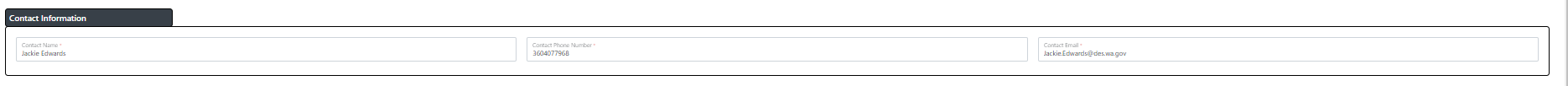 Contact Name*:	The name of the person who will be contacted for any questions regarding the purchase requestContact Phone Number*: The phone number of the Contact listedContact Email*: The email of the Contact listedBus Purchasing Request – Delivery Information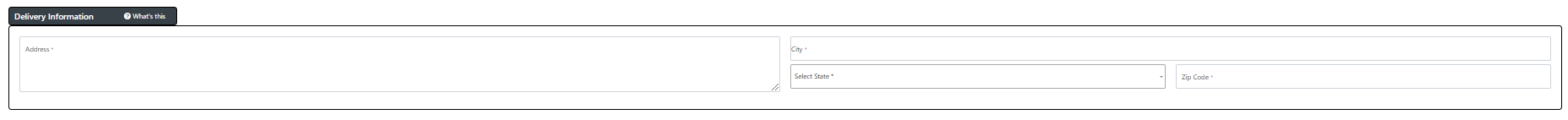 	Address*: The address where the bus(es) will be delivered	City*: The city of the address where the bus(es) will be delivered	Select State*: The state of the address where the bus(es) will be delivered	Zip Code*: The zip code of the address where the bus(es) will be deliveredBus Purchasing Request – Additional Information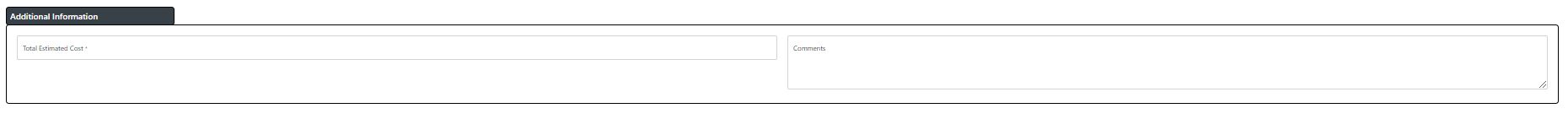 	Total Estimated Cost*:	Comments: Any comments you want to add in regard to the request.  This will be visible to anyone with access to the purchase request. Bus Purchasing Request – Purchase Request Files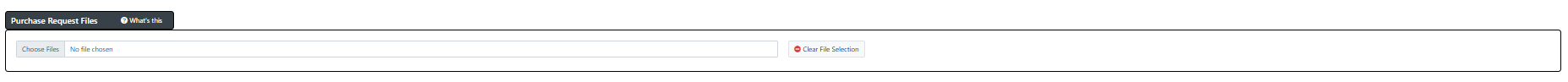 Choose Files: Allows the user to browse to and select documents to add to the Bus Purchasing Request.  At least one document is required to be added prior to submitting.  Clear File Selection:  Allows the user to clear the selected files prior to submittingBus Purchasing Request - Returned for InformationWhen a Bus Purchasing Request is returned for information, you will receive an email notification 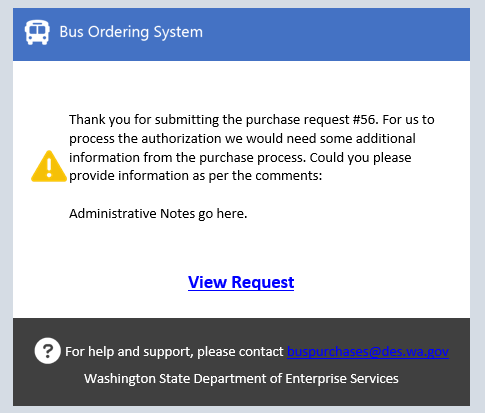 The status on the Purchaser Dashboard will be changed to Returned for Information and you will see an additional field	Administrator Notes:  This is where you will see notes when a request is returned for information.  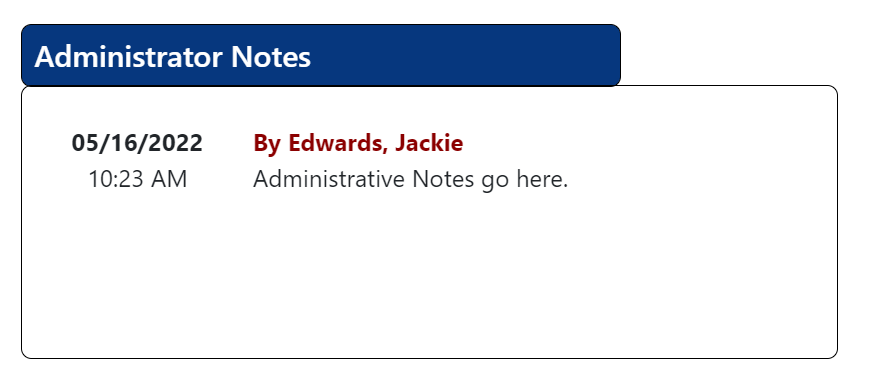 Bus Purchasing Request – Approved When the Procurement Specialist approves your request, you will receive an email notification of the approval 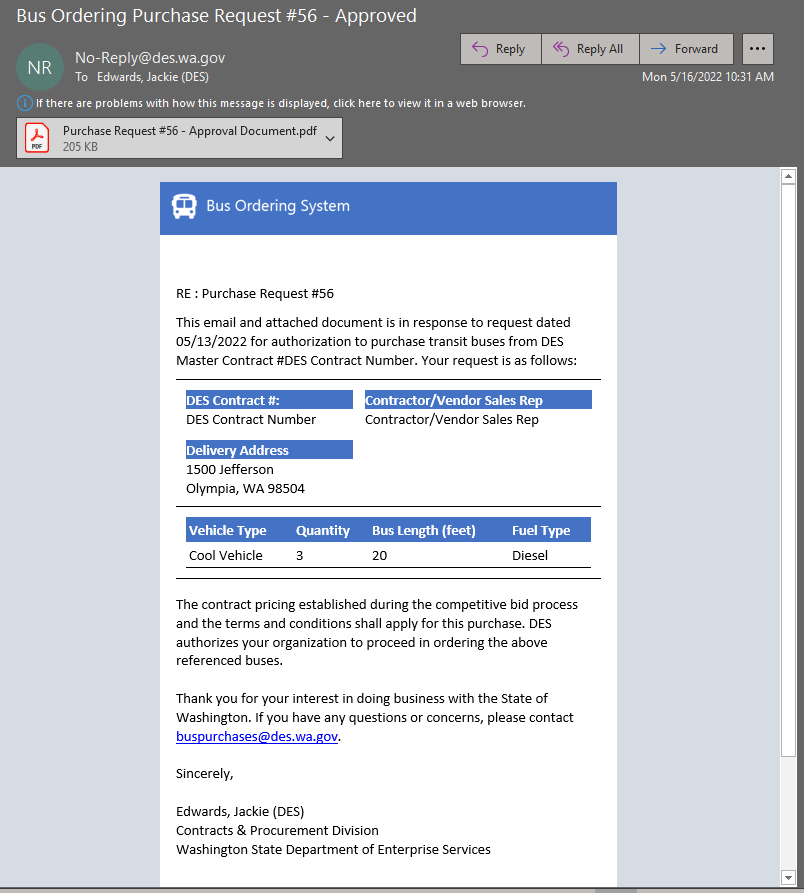 The status on the Purchaser Dashboard will be changed to Awaiting Purchase OrderNavigation on the Bus Purchasing Request –(Approved) screen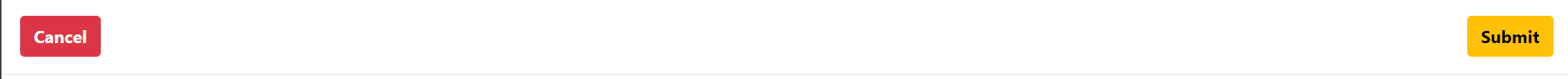 Cancel: Displays in the lower left-hand corner of the screen; cancels changes made in the form. Clicking this button will return you to the Purchaser Dashboard screen.Submit: Displays in the lower right-hand corner of the screen; this button will validate the information and submit the request. If information has been entered incorrectly, or required fields are missing, you will receive an error notification that will direct you to correct the information.You will see an additional Tab on the Bus Purchase Request Purchase Information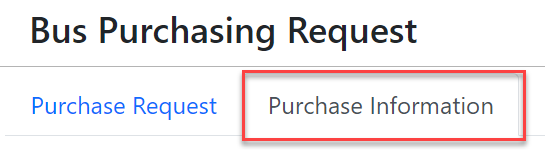 And additional sections on the Purchase Information TabBus Purchasing Request – Vehicle Delivery Dates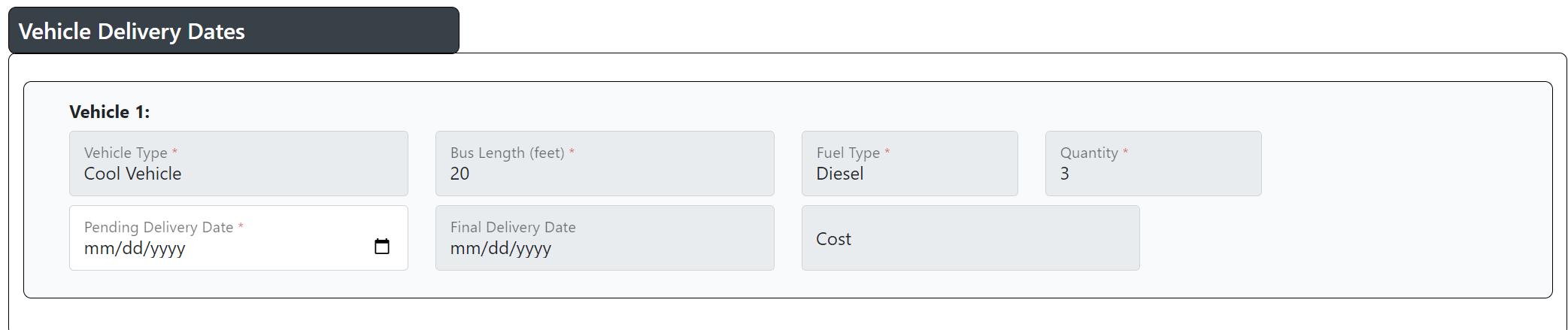 	Vehicle Type*:Read only 	Bus Length (feet)*: Read only 	Fuel Type*: Read only	Quantity*: Read only 	Pending Delivery Date*: The expected date of delivery for the bus(s) being ordered.   Required prior to submitting	Final Delivery Date: Read only	Cost: Read onlyBus Purchasing Request-Purchase Order Files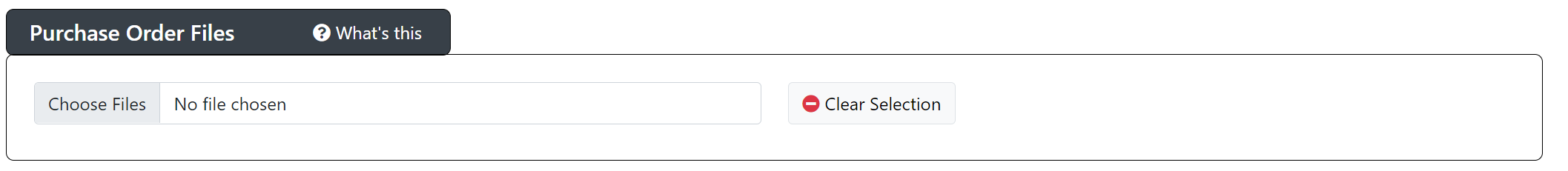 Choose Files: Allows the user to browse to and select documents to add to the Bus Purchasing Request.  At least one document is required to be added prior to submitting.  	Clear Selection:  Allows the user to clear the selected files prior to submittingAfter submitting the request the status will be changed to Pending Purchase Order Review while the Procurement Specialist reviews for approvalBus Purchasing Request – Awaiting Final Delivery DatesAfter the Purchase Order has been approved by the Procurement Specialist the status will be changed to Awaiting Final Delivery DatesYou will see additional fields on the Bus Purchase Request-Purchase Information Tab: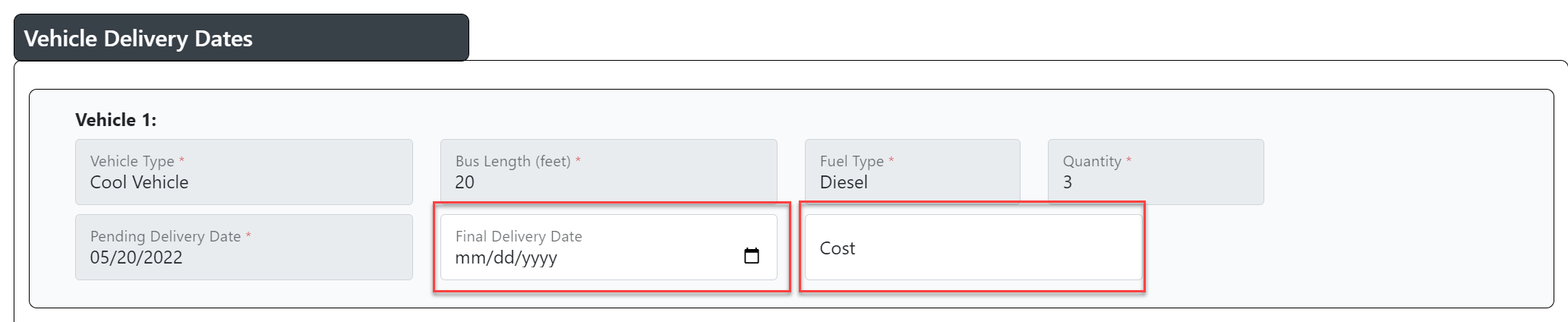 	Final Delivery Date: The date that final bus is delivered (if the quantity is more than 1 only add the date of the last vehicle that is delivered)	Cost: The total cost of all vehicles that have been delivered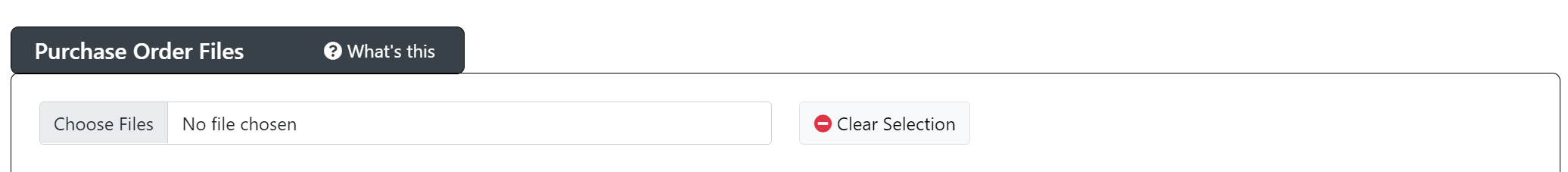 Choose Files:  Allows the user to browse to and select documents to add to the Bus Purchasing Request.  At least one document is required to be added prior to submitting.  Clear Selection:  Allows the user to clear the selected files prior to submittingIf more than one quantity has been ordered for the vehicle type, you can attach the Purchase Order for that vehicle and submit as these are received.  Once the last vehicle is delivered for that vehicle type you will want to add the Final Delivery Date and Cost and attach the final Purchase Order to the request and submit.  If more than one vehicle type is ordered, you will need to do this process for each vehicle type and quantity.  Once all vehicles have been delivered and the Final Delivery Date and Cost is added for all vehicle types and you submit, the status will be changed to Purchase Complete, and the purchase request will be changed to read only.  If more information is needed you will receive an email from the Procurement Specialist requesting the information and they will be able to add the information to the Purchase Request.  Contact InformationDES Bus Purchases(360) 902-3560buspurchases@des.wa.gov